股神这么玩期权巴菲特是价值投资的集大成者，鲜有人知道，股神在投资中也会运用衍生品的一个重要工具—期权（option）来获得丰厚的利润。期权分为看涨期权（也叫认购期权）和看跌期权（也叫认沽期权）。认购期权的买方享有从卖方手里买入标的资产的权利，认沽期权的买方享有卖出手里标的资产给期权卖方的权利。下面我们来看看大师是怎样运用看涨期权和看跌期权赚钱的：一、巴菲特对于看涨期权的运用由于看涨期权的获利是建立在标的股价大幅上涨的前提下，因此巴菲特和他投资公司的利益是一致的，他在投资公司的时候要求同时获得看涨期权，大幅放大收益。以下是巴菲特在金融危机的时候投资高盛公司的案列: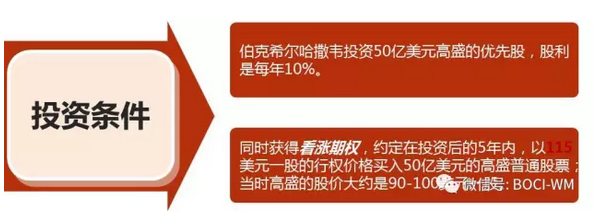 金融危机结束后，高盛的股价快速上升，5年内股价基本上在150-200美元左右。他的看涨期权由虚值变为实值，最后高盛以回购巴菲特的优先股，并按照约定价格购入高盛普通股结束交易。我们来看，巴菲特的这个看涨期权，换股后，按当时的市场价格，价值大约90亿美元，巴菲特净挣了90-50=40亿美元。二、巴菲特对于看跌期权的运用2004年至2008年，巴菲特逐步卖出了大量的指数看跌期权合约（Short Put），期限为15年或20年。到2008年年底，共持有371.3亿美元的期权合约，收到期权费用49亿美元。我们来通过下面的例子看看大师的投资策略：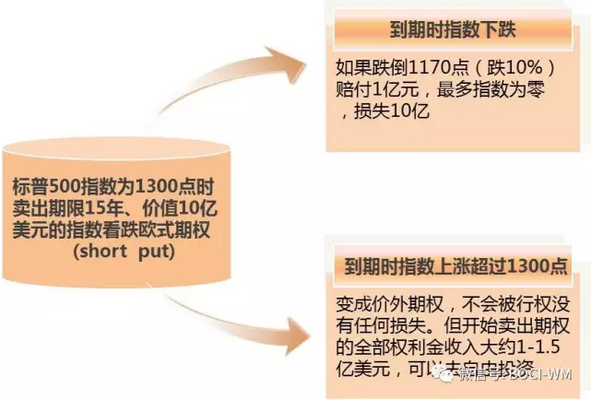 通过不断卖出认沽期权，收到权利金，巴菲特依靠这种策略就收入了49亿美元的权利金。当然，这种操作策略是有其先决条件的：1、首先巴菲特长期看好美国经济，认为美股长期看涨；2、巴菲特卖出的是长期的认沽期权，期权时间越长，时间价值越高，卖价越高；且中间不能行权，这让他的胜率大增；3、卖出认沽期权是需要保证金的，而巴菲特旗下的保险公司每天都创造源源不断的现金流，而且根据巴菲特以往的记录，这些保险公司创造的保险浮存金几乎是免费的。对于普通投资者而言，成功的案例虽然不能完全复制，但我们可以吸取其中投资和风险管理的精髓。（资料来源：期权屋）